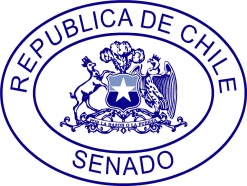 PETICION DE OFICIOA	:	Sr. Presidente del Senado		H. Senador, Andrés Zaldívar L.DE	:	H. Senador José García Ruminot.MAT. : 	Se oficie al Alcalde de Temuco, Don Miguel Becker.Fecha	:	08 de noviembre de 2017Mucho agradeceré se oficie al Alcalde de Temuco, Don Miguel Becker, para que, si lo tiene a bien, informe el cronograma de la remodelación del Mercado de Temuco, y especifique el origen de los recursos a utilizar en cada una de las etapas. Atentamente,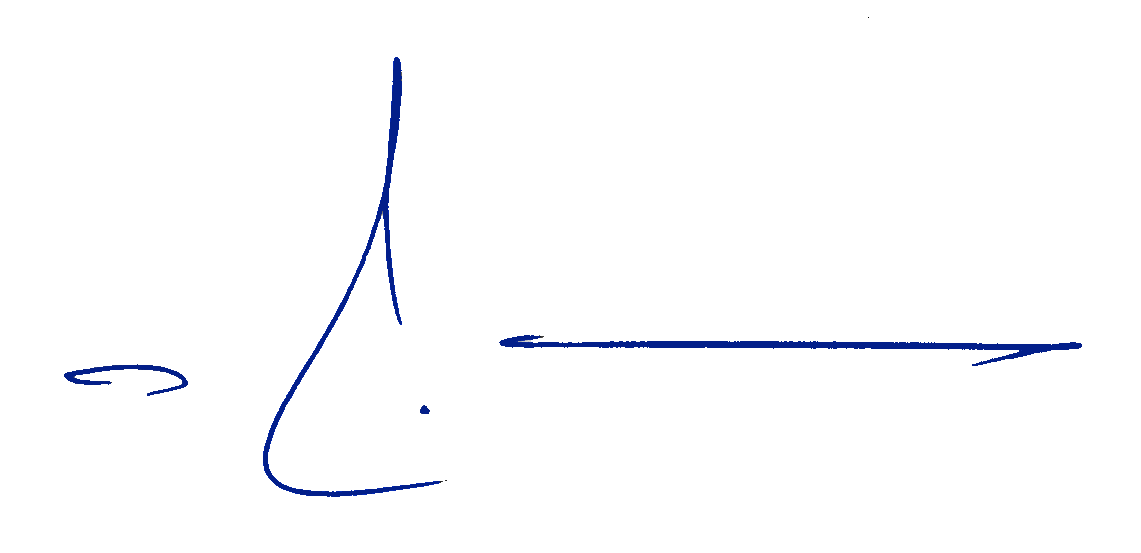 				José García RuminotSenador José García Ruminot	